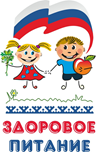 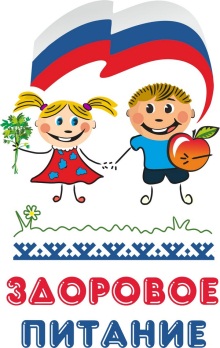 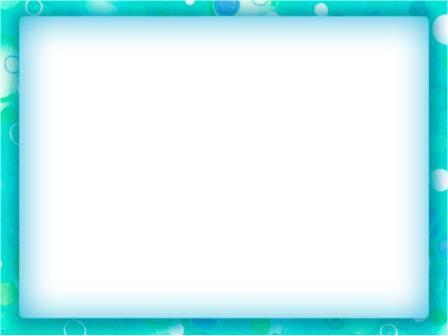 Какао-порошок смешивают с сахаром, добавляют небольшое количество кипятка и растирают в однородную массу, затем при непрерывном помешивании вливают горячее молоко, остальной кипяток и доводят до кипения.Вид обработки: ВаркаНаименование сырьяРасход сырья и п/фабрикатовРасход сырья и п/фабрикатовНаименование сырья1 порция1 порцияНаименование сырьябрутто, гнетто, гКакао-порошок1,51,5Молоко стерилизованное 3,2% жирности9090Вода9999Сахарный песок1818Выход:180